Sheridan Fire District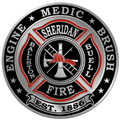 PO Box 6Sheridan, OR 97378Regular Board MeetingFebruary 11, 2019 at 7:30 pm AGENDA1.	Call Meeting to Order2.	Roll Call	[  ]Tammy Heidt, Secretary…………..Pos. #1 - 2019	[   ]Scot Breeden, President……...........Pos. #2 - 2019	[   ]Dennis Rogers, Vice President……Pos. #3 - 2019	[   ]Dennis Grauer, Director…………..Pos. #4 - 2021	[   ]Brice Ingram, Director……………Pos. #5 – 2021	[   ]Fred Hertel, Fire Chief	[   ]Allen Aschim, Deputy Chief	[   ]Judy Breeden, Adm. Asst.3.	Approval of Minutes		  4.	Financial Report  5.	Bills:     January Bills Actual: $ 83,737.79		 Approved: $ 25,166.48    Overage: $ 58,571.31	Bills:    February Bills to date: $ 79,763.806.	YCOM Report 7.	OLD BUSINESS			   	 		A.  Sheridan/West Valley…………………. ..Discussion		B.  Fire & EMS Coalition……………………Discussion		C.  Seismic Grant Update……………………DiscussionD.  Audit 2017-18……………………………Discussion/Action8.	CORRESPONDENCE9.	NEW BUSINESS A.  IGA with City of Dallas for Lexipol…….Discussion/ActionB.  IT IGA with West Valley Fire District ….Discussion/ActionC.  SW Polk Update………………………….DiscussionD.  SOP 110; Board Meeting Agenda………..Discussion/ActionE.  Joint Board Meetings……………………..DiscussionF.  Appoint Budget Officer…………………..ActionG.  2019-20 Budget Calendar………………...Action10.       Audience Participation11.	Safety Committee12.	Volunteers Report13.	Training Report14.	Deputy Chief Report15.	Maintenance Report16.	Fire Chief Report17.	Agenda Items for next month18.	Adjourn Time_____________The meeting location is accessible to persons with disabilities. A request for an interpreter for the hearing impaired or for other accommodations for persons with disabilities should be made at least 48 hours before the meeting to Administrative Assistant Judy Breeden at (503) 843-2467.